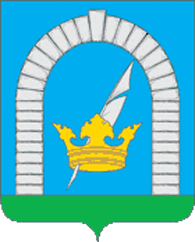 СОВЕТ ДЕПУТАТОВПОСЕЛЕНИЯ РЯЗАНОВСКОЕ В ГОРОДЕ МОСКВЕРЕШЕНИЕОт 31.05.2016 № 14/28О согласовании установки ограждающего устройства(шлагбаума) в деревне Молодцы                В соответствии с постановлением Правительства Москвы от 02.07.2013 г.              № 428-ПП «О порядке установки ограждений на придомовых территориях в городе Москве», Уставом поселения Рязановское, выписки из протокола собрания землепользователей деревни Молодцы от 15.05.2016 года, СОВЕТ ДЕПУТАТОВ ПОСЕЛЕНИЯ РЯЗАНОВСКОЕ РЕШИЛ:1. Согласовать установку ограждающего устройства (шлагбаума) по адресу: город Москва, поселение Рязановское,  деревня Молодцы у д.60, с условием беспрепятственного проезда автомобилей экстренных служб и спецтехники на территорию деревни.2. Опубликовать настоящее решение в бюллетене «Московский муниципальный вестник» и разместить на официальном сайте органов местного самоуправления поселения Рязановское в сети Интернет.3. Контроль за исполнением настоящего решения возложить на главу поселения Рязановское Левого С.Д.Глава поселения Рязановское 						             С.Д. Левый